ETAP EDUKACYJNY: TECHNIKUM EKONOMICZNO/INFORMATYCZNEKLASA: 2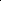 l.p.PrzedmiotWydawnictwoTytuł podręcznikaAutor1.j. polskiNowa Era„Ponad słowami” – klasa,1.2/2.1  – zakres podstawowy M.Chmiel i 5 in.i rozszerzony2.j. niemieckiNowa EraWelttour Deutsch 2 (podręcznik+ćwiczenia)S. Mróz - Dwornikowska3.j. angielskiMacmillanCheckpoint A2/B1D. Spencer , M.4.historiaNowa EraPoznać przeszłość cz. 2. Podręcznik do historii dla liceumA.  Kucharski 1 in.ogólnokształcącego i technikum. Zakres podstawowy.5.geografiaNowa EraOblicza geografii 2. Szkoły ponadpodstawowe. PodręcznikT. Rachwał,  W.Kilardla liceum i technikum. Zakres rozszerzony .6.biologiaNowa EraBiologia na czasie 2. Podręcznik dla liceum i technikum.Red. M. Bujanowska i 1 in.Zakres podstawowy.7.matematykaNowa EraPodręcznik do matematyki dla liceum ogólnokształcącego iW. Babiński i 3 in.technikum, Zakres  podstawowy i rozszerzony. Szkołaponadpodstawowa.8.j. angielskiUzgodnienia z nauczycielem (wrzesień)zawodowy9.religiaPodręcznik podany zostanie we wrześniu10.Post. Przed.Nowa EraKrok w przedsiębiorczość . Podręcznik do podstawT. Rachwał i 1 in.przedsiębiorczości dla szkół ponadpodstawowych.11.informatykawrzesień12.GeografiaNowa EraOblicza geografii 2. Szkoły ponadpodstawowe. PodręcznikT. Rachwał i 1in.poziomdla liceum i technikum. Zakres rozszerzony .rozszerzony13.MatematykaNowa EraPodręcznik do matematyki dla liceum ogólnokształcącego iW. Babiński i 3 in.poziomtechnikum, Zakres  podstawowy i rozszerzony. Szkołarozszerzonyponadpodstawowa.